Kisgyermekkori átütő tehetségek komplex, teljes körű tehetségfejlesztését biztosító „Alkotónapok” c. programsorozat megvalósítása Az alapítvány a Nemzeti Tehetség Programban pályázott sikerrel a 2017-2018-as tanévre. A kisiskolás korú tehetségígéreteknek szóló program során igyekszünk úgy összeállítani a programot, hogy az minél tartalmasabb legyen és hogy az újszerű, iskolaitól eltérő megközelítés következtében a gyerekek élvezzék a foglalkozásokat, miközben észrevétlen fejlődnek készségeik, ismeretanyaguk. Programunk erőssége, hogy tevékenységeink a gyermekkor sajátosságait figyelembe véve mindvégig játékközpontúak.  Fényképeztünk, képszerkesztővel vicces képeket készítetünk magunkról, varrott plüss figurát készítettünk, melybe kapcsolótáblát építettünk, amitől gombnyomásra világít a nyuszi szeme, népi hangszereken zenéltünk, dalokat írtunk …stb. Talán nem véletlen, hogy a gyerekek nagyon szeretnek ide járni. Nap végére elfáradnak, de élményekkel és új ismeretekkel térnek haza minden héten.Az újságkészítés során a gyerekek nagyon élvezték az önfeledt alkotás szabadságát. Ugyanakkor az újság megszerkesztése megkívánta a rendszerben gondolkodás képességét, a strukturált felépítés kialakításának elsajátítását. Tartalmas, igényes kivitelezésű újság készült, amelyet az év zárásaként a gyerekek egy kis műsor keretében adtak át szüleiknek. Az elkészült cikkek – interjúk, saját versek, mesék, illusztrációk, blog – a gyermekek határtalan kreativitásáról tesznek tanúbizonyságot.     A foglalkozásokon szemléletformálás céljával mindig törekszünk arra, egy bizonyos témát sok oldalról megközelítve dolgozzunk fel. A gyerekek ezt nagyon szeretik és ők maguk is mindig újabb és újabb dolgokat kapcsolnak az adott témához.Összességében úgy gondoljuk, a programban részt vevő gyerekek – célkitűzéseinkkel összhangban - az alkotás és élményközpontúság jegyében jó hangulatú, örömteli tevékenységekben vettek részt, miközben játszva, új dolgokat felfedezve fejlődtek készségeik, gondolkodásmódjuk.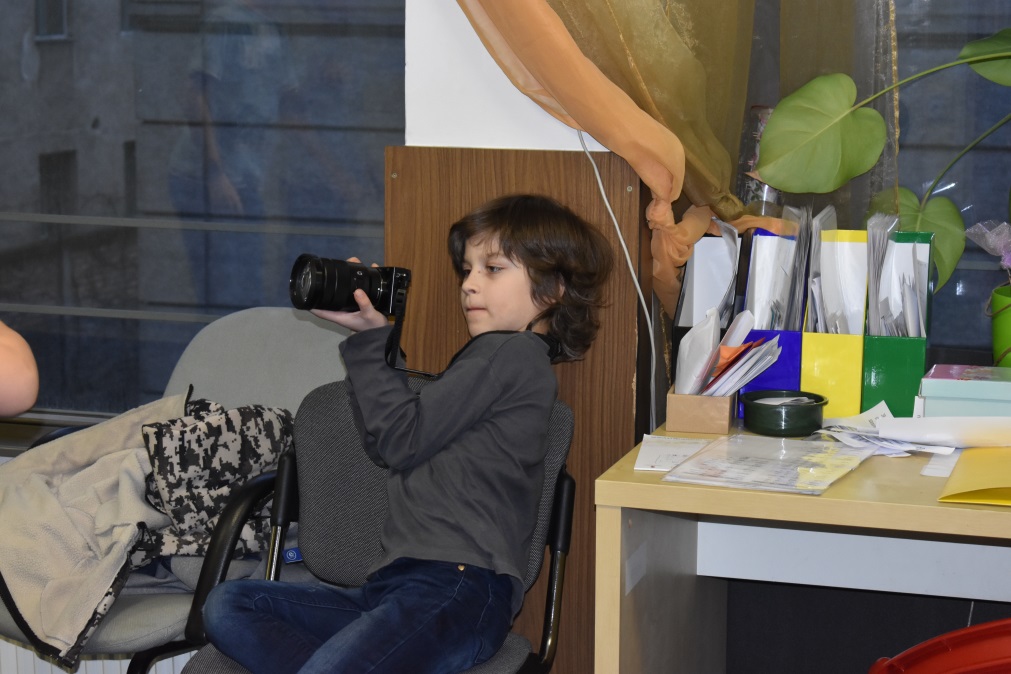 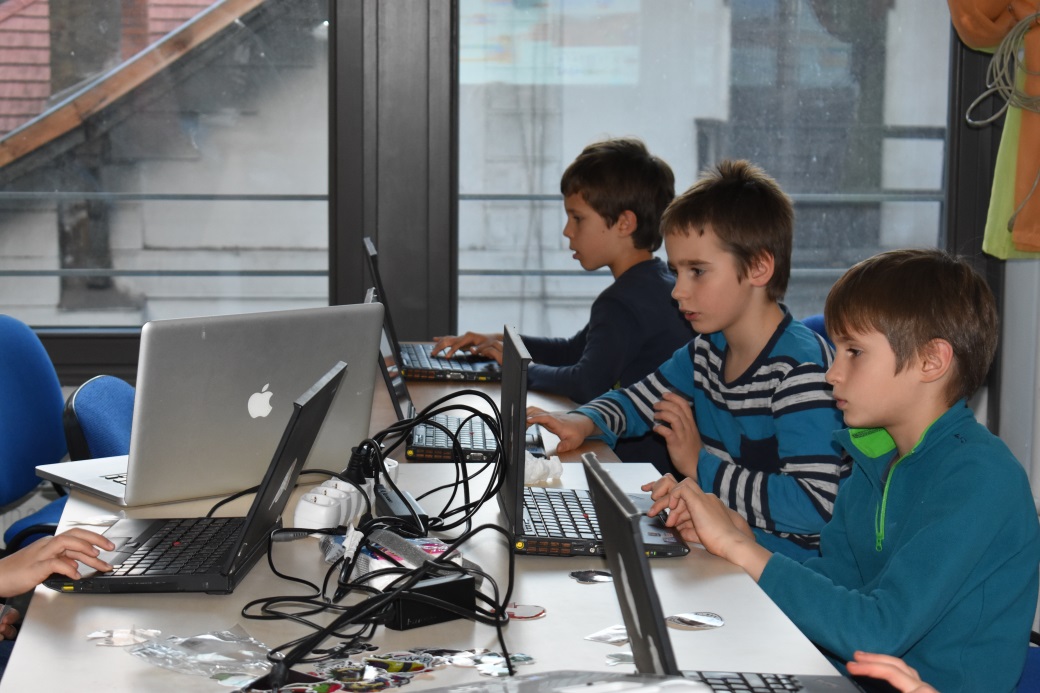 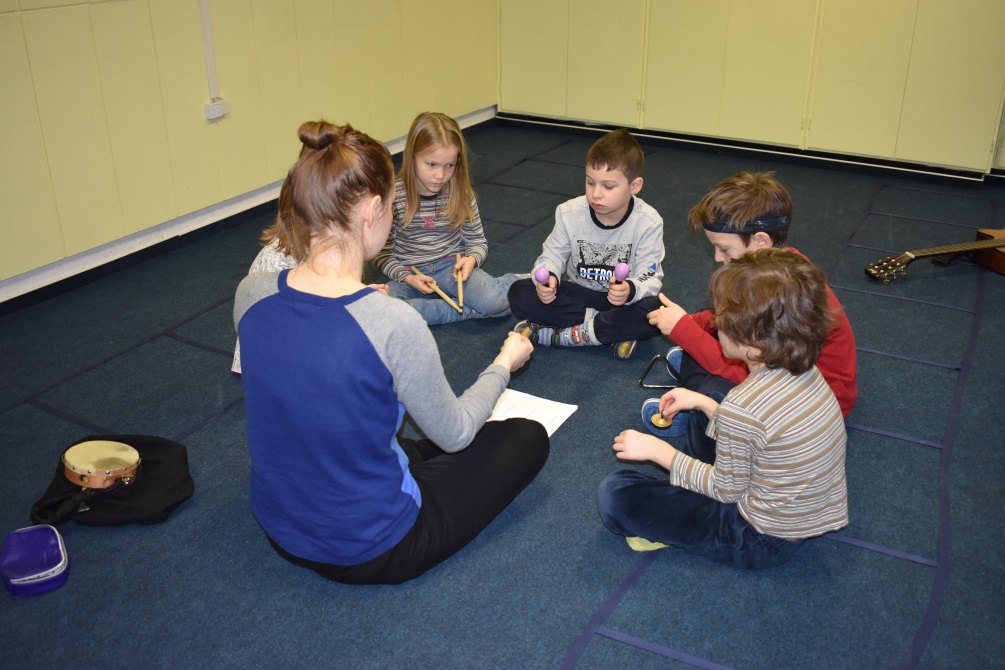 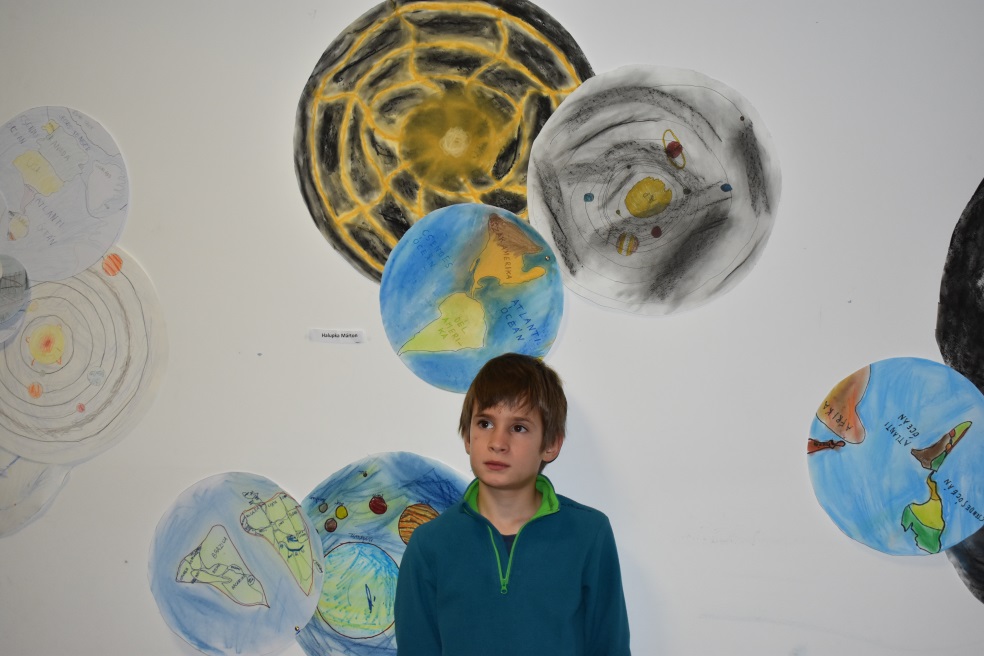 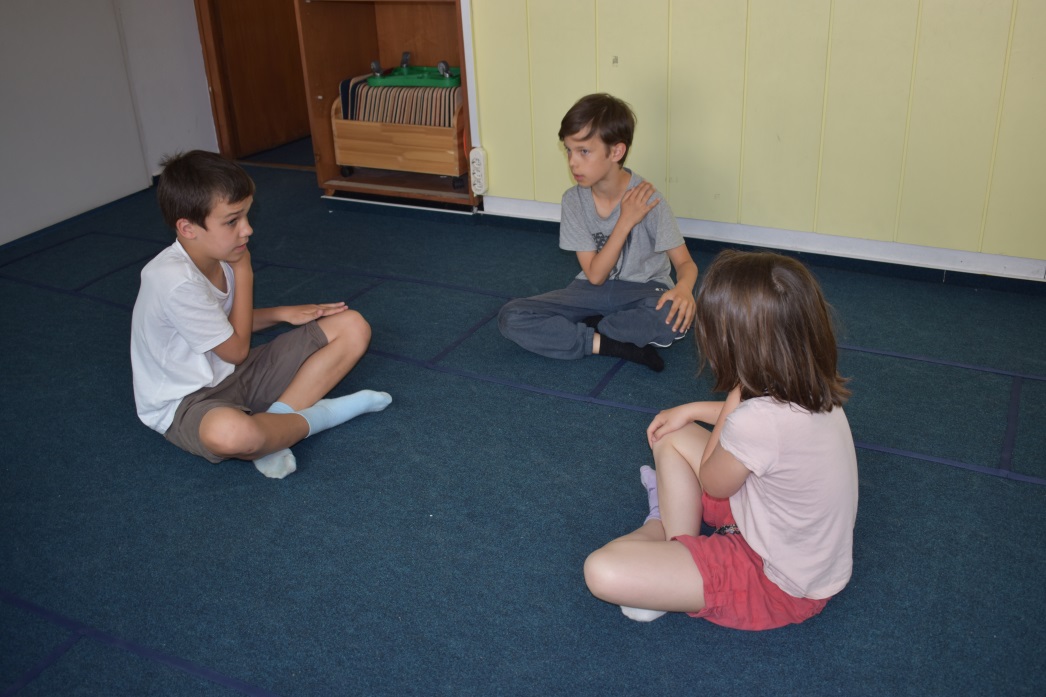 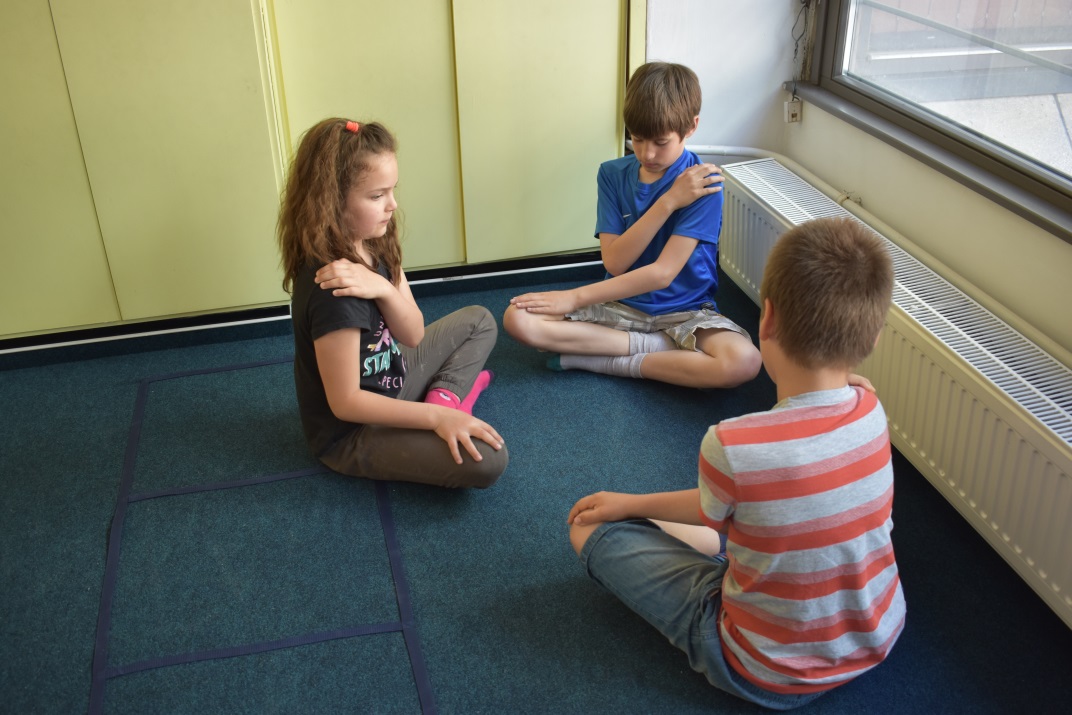 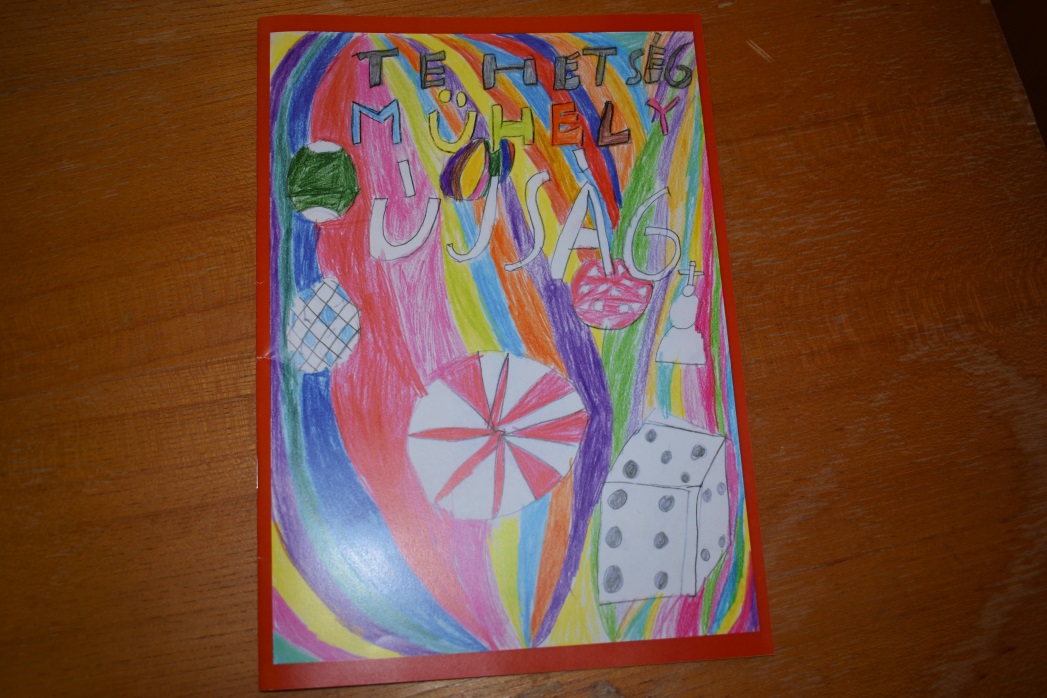 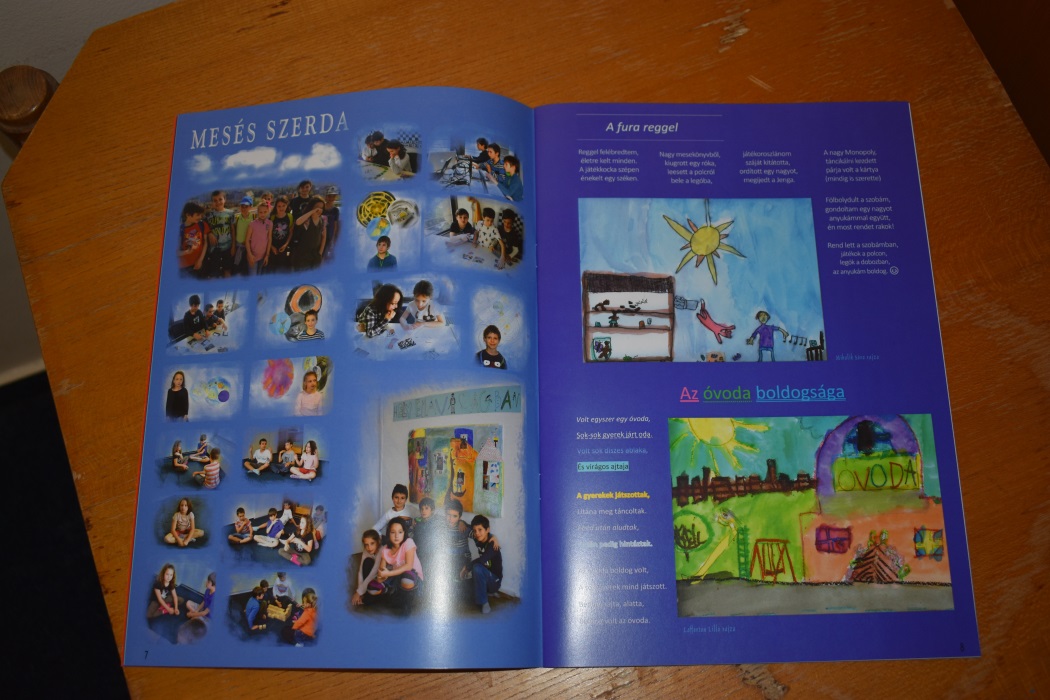 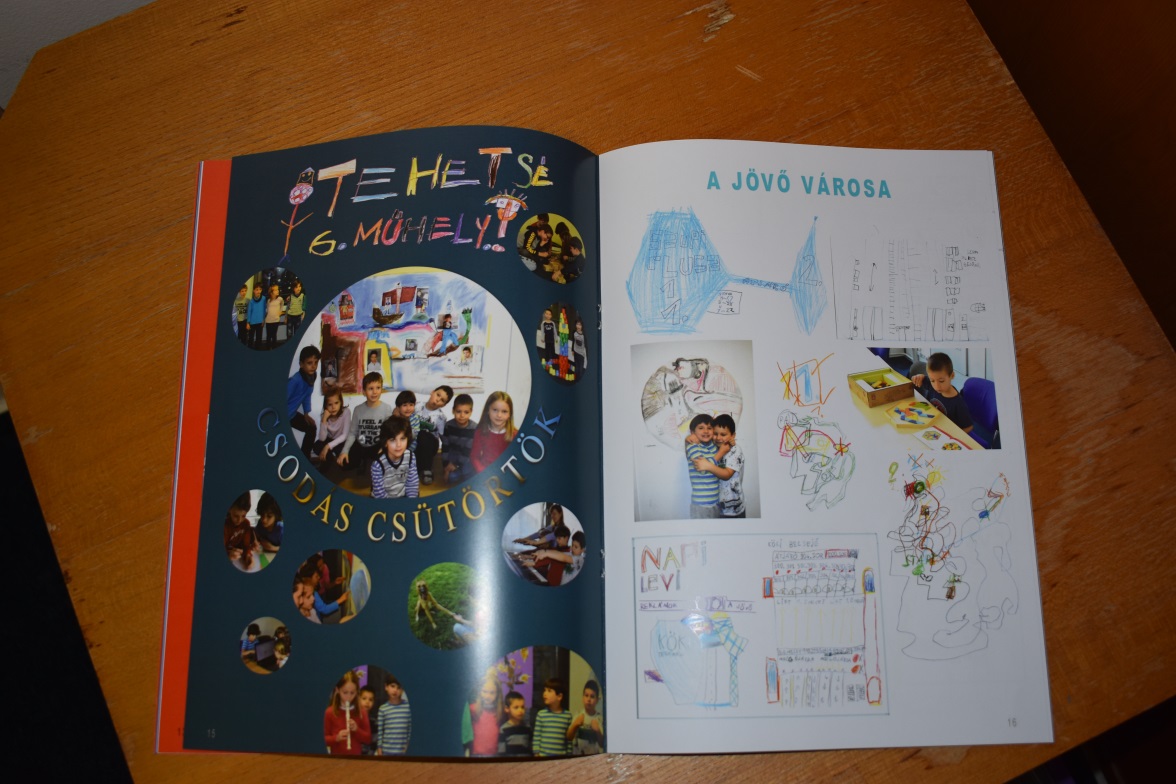 